Part A: Connect the dots counting by 2.Part B: Create your own multiplication sentence and represent it using any object in equal groups. Color your drawings.5 x 5 = 25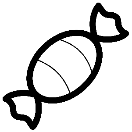 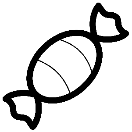 Part C:Create your own multiplication sentence and represent it using an array of any object. Color your array.6 x 4 = 24